TÜRK ARKEOLOJİ VE ETNOGRAFYA DERGİSİ 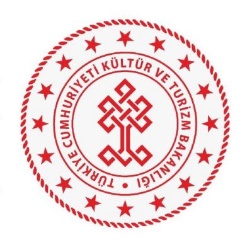 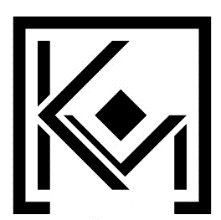 (ISSN: 1302-9231 / E-ISSN: 2791-8394)MAKALE GERİ ÇEKME FORMU Yukarıda adı verilen makaleyi, aşağıda yazılı gerekçe nedeniyle Türk Arkeoloji ve Etnografya Dergisi değerlendirme ve yayınlama sisteminden geri çekmek istiyorum/istiyoruz.Gerekçe:         Yazar(lar)                                                                       İmza                                   Tarih 1 …………………………………………. ………………………… ……………………… 2 …………………………………………. ………………………… ……………………… 3 …………………………………………. ………………………… ……………………… 4 …………………………………………. ………………………… ……………………… 5 …………………………………………. ………………………… ………………………MAKALE BİLGİLERİMAKALE BİLGİLERİMakalenin BaşlığıYazar(lar)ın Adı ve Soyadı